Cattle Breed Chart – Economically Important Breeds of Cattle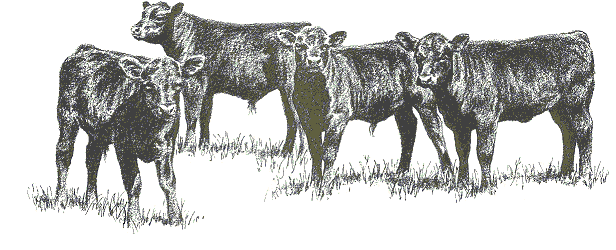 Complete the following information for each breed. Access the Oklahoma State University Virtual Livestock Library (www.ansi.okstate.edu/breeds) to download your pictures of each breed & to find origin, color pattern, and introduction to the United States.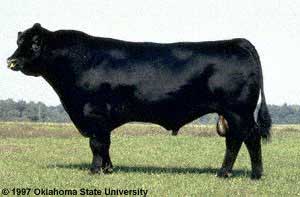 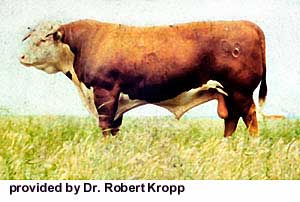 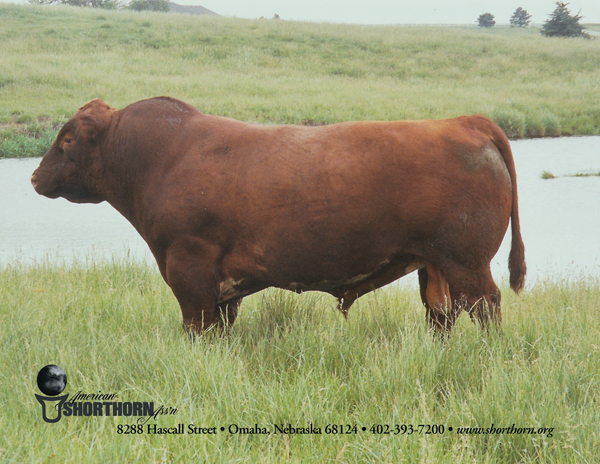 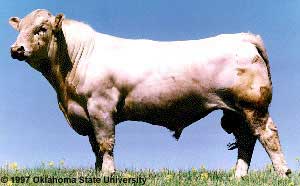 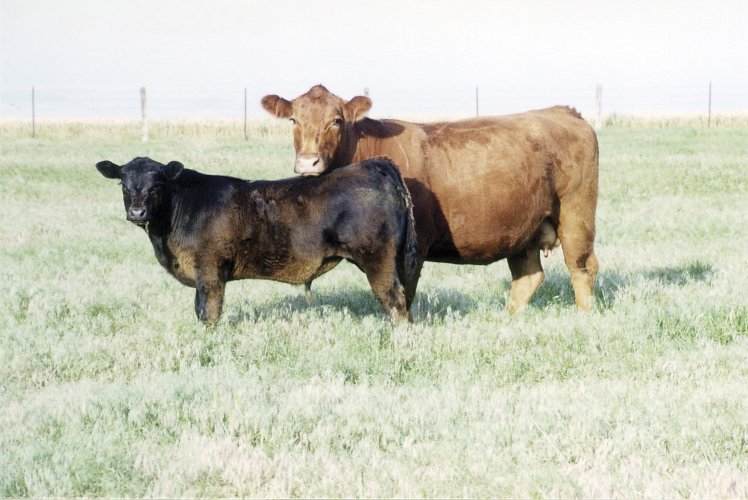 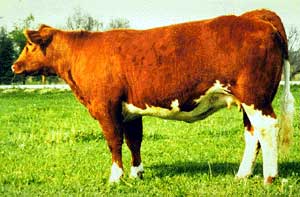 